PONOVIMO ŠTO SVE MOŽEMO NAĆI NA BOŽIĆNOJ JELKI…ZADATAK: BOJAMA PO ŽELJI OBOJI UKRASE ZA BOR U PRILOGU. ODGOVORI NA PITANJE: „ŠTO JE TO?“ ZA SVAKI OD NJIH.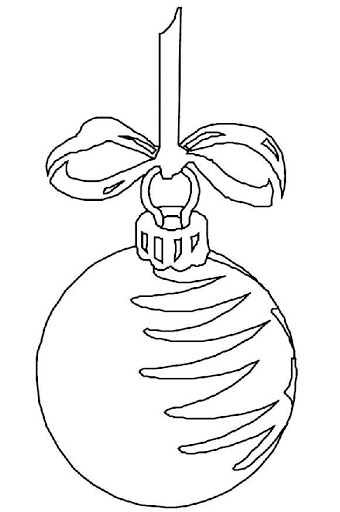 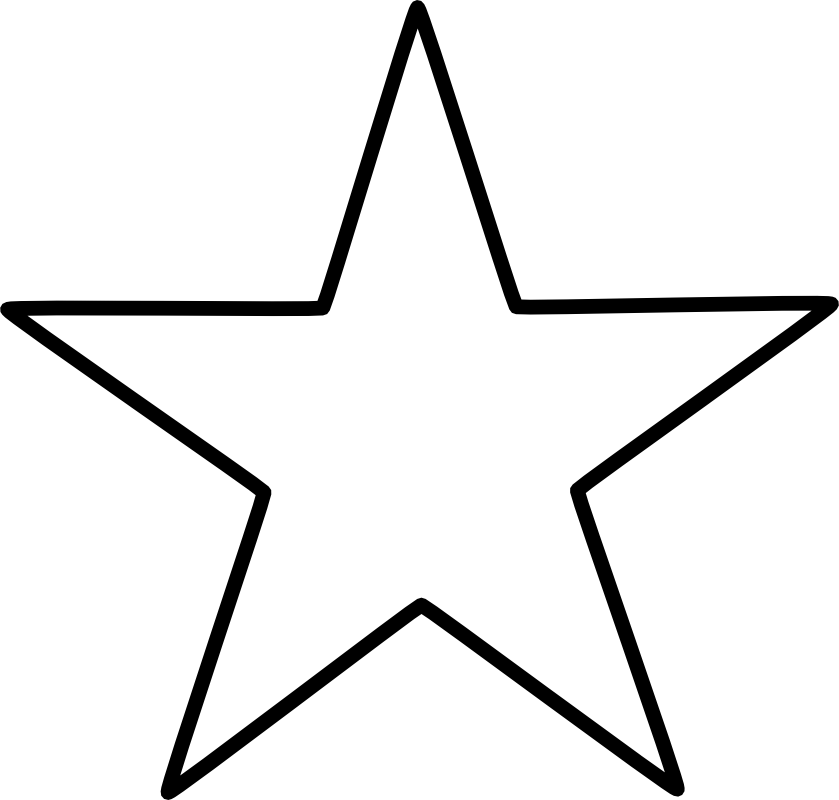 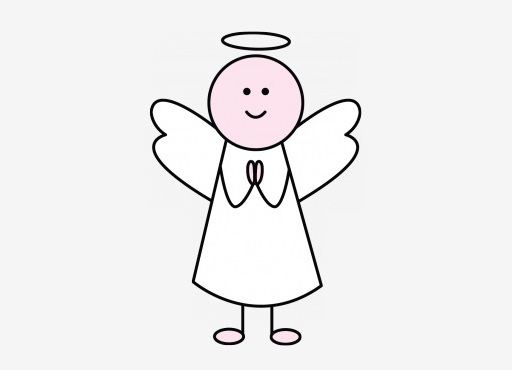 